         ПРОЕКТ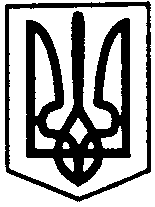 ПЕРВОЗВАНІВСЬКА СІЛЬСЬКА РАДАКІРОВОГРАДСЬКОГО РАЙОНУ КІРОВОГРАДСЬКОЇ ОБЛАСТІВОСЬМА СЕСІЯ ВОСЬМОГО  СКЛИКАННЯРІШЕННЯ«27» липня 2018 року                                                                                        №___с. ПервозванівкаПро передачу закладів освіти та культури Первозванівської сільської ради в оперативне управління відділу освіти, молоді та спорту, культури та туризму виконавчого комітету Первозванівської сільської радиВідповідно до статті 26 Закону України «Про місцеве самоврядування в Україні», статті 25 Закону України «Про освіту», на виконання рішення Первозванівської сільської ради сьомого сесії восьмого скликання                              від 25 червня 2018 року № 269 «Про створення відділу освіти, молоді та спорту, культури та туризму виконавчого комітету Первозванівської ради», рішення постійної комісії з питань освіти, культури, охорони здоров’я, спорту, молодіжної політики та соціального захисту населення Первозванівської сільської ради від 06 липня 2018 року №4, сільська радаВИРІШИЛА:Передати заклади освіти та культури Первозванівської сільської ради в оперативне управління відділу освіти, молоді та спорту, культури та туризму виконавчого комітету Первозванівської сільської ради до 15 серпня 2018 року, згідно з додатком 1.Затвердити посадовий склад комісії з приймання-передачі закладів освіти та культури Первозванівської сільської ради в оперативне управління відділу освіти, молоді та спорту, культури та туризму виконавчого комітету Первозванівської сільської ради, згідно з додатком 2.Комісії з приймання-передачі закладів освіти та культури Первозванівської сільської ради в оперативне управління відділу освіти, молоді та спорту, культури та туризму виконавчого комітету Первозванівської сільської ради здійснити приймання-передачу відповідно до норм чинного законодавства.4. Здійснювати бухгалтерський облік закладів освіти та культури сектором бухгалтерського обліку та звітності відділу освіти, молоді та спорту, культури та туризму виконавчого комітету Первозванівської сільської ради.5. Контроль за виконанням даного рішення покласти на постійну комісію з питань освіти, культури, охорони здоров’я, спорту, молодіжної політики та соціального захисту населення та постійну комісію з питань бюджету, фінансів, фінансово-економічного розвитку, інвестиційної політики, законності, діяльності ради, депутатської етики та регламенту.Сільський голова                                                                                     П. МудракДодаток 1до рішення сесії Первозванівської сільської ради«27» липня 2018 року № _____Перелікзакладів освіти та культури Первозванівської сільської ради, що передаються в оперативне управління відділу освіти, молоді та спорту, культури та туризму виконавчого комітету Первозванівської сільської ради___________________________________________Додаток 2до рішення сесії Первозванівської сільської ради«27» липня 2018 року № _____Посадовий склад комісії  з приймання-передачі закладів освіти та культури Первозванівської сільської ради в оперативне управління відділу освіти, молоді та спорту, культури та туризму виконавчого комітету Первозванівської сільської радиСпівголови комісії:Первозванівський сільський голова;начальник відділу освіти, молоді та спорту, культури та туризму виконавчого комітету Первозванівської сільської ради.Заступники співголів комісії:начальник бухгалтерського обліку та звітності, головний бухгалтер Первозванівської сільської ради;завідувач сектору бухгалтерського обліку та звітності, головний бухгалтер відділу освіти, молоді та спорту, культури та туризму виконавчого комітету Первозванівської сільської ради.Члени комісії:головний спеціаліст відділу планування та фінансово-економічного розвитку Первозванівської сільської ради;провідний спеціаліст сектору бухгалтерського обліку та звітності відділу освіти, молоді та спорту, культури та туризму виконавчого комітету Первозванівської сільської ради;в. о. старости Калинівського старостинського округу;в. о. старости Федорівського старостинського округу;в. о. старости Степового старостинського округу.___________________№ п/пНазва бюджетної установи Назва бюджетної установи Код ЄДРПОУПриміткаПримітка№ п/пНазва бюджетної установи Назва бюджетної установи Юридична адреса (місцезнаходження)ПриміткаПриміткаЗаклади освіти Первозванівської сільської радиЗаклади освіти Первозванівської сільської радиЗаклади освіти Первозванівської сільської радиЗаклади освіти Первозванівської сільської радиЗаклади освіти Первозванівської сільської радиЗаклади освіти Первозванівської сільської ради1.Комунальний заклад «Первозванівське навчально-виховне об’єднання «Загальноосвітня школа       І-ІІІ ступенів  дошкільний навчальний заклад» Первозванівської сільської ради Кіровоградського районну Кіровоградської області232215772322157723221577Передається цілісний майновий комплекс з нерухомим та рухомим майном1.Комунальний заклад «Первозванівське навчально-виховне об’єднання «Загальноосвітня школа       І-ІІІ ступенів  дошкільний навчальний заклад» Первозванівської сільської ради Кіровоградського районну Кіровоградської області27652, Кіровоградська область, Кіровоградський район,                          с. Первозванівка,                  вул. Гагаріна, 2-а.27652, Кіровоградська область, Кіровоградський район,                          с. Первозванівка,                  вул. Гагаріна, 2-а.27652, Кіровоградська область, Кіровоградський район,                          с. Первозванівка,                  вул. Гагаріна, 2-а.Передається цілісний майновий комплекс з нерухомим та рухомим майном2. Калинівська загальноосвітня школа              І-ІІ ступенів – філія комунального закладу «Первозванівське навчально-виховне об’єднання»414228244142282441422824Передається цілісний майновий комплекс з нерухомим та рухомим майном2. Калинівська загальноосвітня школа              І-ІІ ступенів – філія комунального закладу «Первозванівське навчально-виховне об’єднання»27653, Кіровоградська область, Кіровоградський район, с. Калинівка,                            вул. Степова, 827653, Кіровоградська область, Кіровоградський район, с. Калинівка,                            вул. Степова, 827653, Кіровоградська область, Кіровоградський район, с. Калинівка,                            вул. Степова, 8Передається цілісний майновий комплекс з нерухомим та рухомим майном3.Степову філію – навчально-виховний комплекс «загальноосвітня школа І-ІІ ступенів – дошкільний навчальний заклад» комунального закладу «Первозванівське навчально-виховне об’єднання»414228334142283341422833Передається цілісний майновий комплекс з нерухомим та рухомим майном3.Степову філію – навчально-виховний комплекс «загальноосвітня школа І-ІІ ступенів – дошкільний навчальний заклад» комунального закладу «Первозванівське навчально-виховне об’єднання»27656,   Кіровоградська область, Кіровоградський район, с.Степове, вул. Центральна, 727656,   Кіровоградська область, Кіровоградський район, с.Степове, вул. Центральна, 727656,   Кіровоградська область, Кіровоградський район, с.Степове, вул. Центральна, 7Передається цілісний майновий комплекс з нерухомим та рухомим майном4.Федорівська філія – навчально-виховного комплексу «загальноосвітня школа І-ІІ ступенів – дошкільний навчальний заклад» комунального закладу «Первозванівське навчально-виховне об’єднання»414228454142284541422845Передається цілісний майновий комплекс з нерухомим та рухомим майном4.Федорівська філія – навчально-виховного комплексу «загальноосвітня школа І-ІІ ступенів – дошкільний навчальний заклад» комунального закладу «Первозванівське навчально-виховне об’єднання»27654, Кіровоградська область, Кіровоградський район, с.Федорівка,                          вул. Л. Кравчука, 7027654, Кіровоградська область, Кіровоградський район, с.Федорівка,                          вул. Л. Кравчука, 7027654, Кіровоградська область, Кіровоградський район, с.Федорівка,                          вул. Л. Кравчука, 70Передається цілісний майновий комплекс з нерухомим та рухомим майном5.Первозванівський заклад дошкільної освіти загального типу «Колосок» Первозванівської сільської ради Кіровоградського району Кіровоградської області239010422390104223901042Передається цілісний майновий комплекс з нерухомим та рухомим майном5.Первозванівський заклад дошкільної освіти загального типу «Колосок» Первозванівської сільської ради Кіровоградського району Кіровоградської області25019, Кіровоградська область, Кіровоградський район,                с. Сонячне, вул. Весняна, 825019, Кіровоградська область, Кіровоградський район,                с. Сонячне, вул. Весняна, 825019, Кіровоградська область, Кіровоградський район,                с. Сонячне, вул. Весняна, 8Передається цілісний майновий комплекс з нерухомим та рухомим майном6.Калинівський заклад дошкільної освіти загального типу «Вогник» Первозванівської сільської ради Кіровоградського району Кіровоградської області364156843641568436415684Передається цілісний майновий комплекс з нерухомим та рухомим майном6.Калинівський заклад дошкільної освіти загального типу «Вогник» Первозванівської сільської ради Кіровоградського району Кіровоградської області27611, Кіровоградська область, Кіровоградський район,         с. Калинівка, вул. Шкільна, 9327611, Кіровоградська область, Кіровоградський район,         с. Калинівка, вул. Шкільна, 9327611, Кіровоградська область, Кіровоградський район,         с. Калинівка, вул. Шкільна, 93Передається цілісний майновий комплекс з нерухомим та рухомим майном7.Комунальний заклад позашкільної освіти Первозванівської сільської ради «Дивосвіт»Передається цілісний майновий комплекс з нерухомим та рухомим майном7.Комунальний заклад позашкільної освіти Первозванівської сільської ради «Дивосвіт»27652, Кіровоградська область, Кіровоградський район,                          село Первозванівка,             вул. Гагаріна, 1.27652, Кіровоградська область, Кіровоградський район,                          село Первозванівка,             вул. Гагаріна, 1.27652, Кіровоградська область, Кіровоградський район,                          село Первозванівка,             вул. Гагаріна, 1.Передається цілісний майновий комплекс з нерухомим та рухомим майномПродовження додатку 1Продовження додатку 1Продовження додатку 1Продовження додатку 1Продовження додатку 1Продовження додатку 1№ п/пНазва бюджетної установи Код ЄДРПОУКод ЄДРПОУКод ЄДРПОУПримітка№ п/пНазва бюджетної установи Юридична адреса (місцезнаходження)Юридична адреса (місцезнаходження)Юридична адреса (місцезнаходження)ПриміткаЗаклади культури Первозванівської сільської радиЗаклади культури Первозванівської сільської радиЗаклади культури Первозванівської сільської радиЗаклади культури Первозванівської сільської радиЗаклади культури Первозванівської сільської радиЗаклади культури Первозванівської сільської ради1.Первозванівський сільський будинок культуриПередається цілісний майновий комплекс з нерухомим та рухомим майном1.Первозванівський сільський будинок культури27652, Кіровоградський район, с. Первозванівка,                        вул. Гагаріна,427652, Кіровоградський район, с. Первозванівка,                        вул. Гагаріна,427652, Кіровоградський район, с. Первозванівка,                        вул. Гагаріна,4Передається цілісний майновий комплекс з нерухомим та рухомим майном2.Калинівський сільський будинок культуриПередається цілісний майновий комплекс з рухомим майном2.Калинівський сільський будинок культури27653, Кіровоградський район, с. Калинівка,                   вул. Шкільна, 9127653, Кіровоградський район, с. Калинівка,                   вул. Шкільна, 9127653, Кіровоградський район, с. Калинівка,                   вул. Шкільна, 91Передається цілісний майновий комплекс з рухомим майном3.Федорівський сільський клубПередається цілісний майновий комплекс з нерухомим та рухомим майном3.Федорівський сільський клуб27654, Кіровоградський район, с. Федорівка,                 вул. Леоніда Кравчука, 7927654, Кіровоградський район, с. Федорівка,                 вул. Леоніда Кравчука, 7927654, Кіровоградський район, с. Федорівка,                 вул. Леоніда Кравчука, 79Передається цілісний майновий комплекс з нерухомим та рухомим майном4.Степовий сільський клубПередається цілісний майновий комплекс з рухомим майном4.Степовий сільський клуб27656, Кіровоградський район, с. Степове,                       вул. Кільцева, 527656, Кіровоградський район, с. Степове,                       вул. Кільцева, 527656, Кіровоградський район, с. Степове,                       вул. Кільцева, 5Передається цілісний майновий комплекс з рухомим майном5.Первозванівська сільська бібліотекаПередається цілісний майновий комплекс з нерухомим та рухомим майном5.Первозванівська сільська бібліотека27652, Кіровоградський район, с. Первозванівка,                      вул. Гагаріна,427652, Кіровоградський район, с. Первозванівка,                      вул. Гагаріна,427652, Кіровоградський район, с. Первозванівка,                      вул. Гагаріна,4Передається цілісний майновий комплекс з нерухомим та рухомим майном6.Калинівська сільська бібліотекаПередається цілісний майновий комплекс з рухомим майном6.Калинівська сільська бібліотека27653 Кіровоградський район с.Калинівка, вул.Шкільна, 9127653 Кіровоградський район с.Калинівка, вул.Шкільна, 9127653 Кіровоградський район с.Калинівка, вул.Шкільна, 91Передається цілісний майновий комплекс з рухомим майном7.Федорівська сільська бібліотекаПередається цілісний майновий комплекс з нерухомим та рухомим майном7.Федорівська сільська бібліотека27654, Кіровоградський район, с. Федорівка,               вул. Леоніда Кравчука, 7727654, Кіровоградський район, с. Федорівка,               вул. Леоніда Кравчука, 7727654, Кіровоградський район, с. Федорівка,               вул. Леоніда Кравчука, 77Передається цілісний майновий комплекс з нерухомим та рухомим майном8.Степова сільська бібліотекаПередається цілісний майновий комплекс з рухомим майном8.Степова сільська бібліотека27656, Кіровоградський район, с. Степове,                       вул. Кільцева, 527656, Кіровоградський район, с. Степове,                       вул. Кільцева, 527656, Кіровоградський район, с. Степове,                       вул. Кільцева, 5Передається цілісний майновий комплекс з рухомим майном